Name of Journal: World Journal of Critical Care MedicineManuscript NO: 80074Manuscript Type: CASE REPORTSevere hypernatremia in hyperglycemic conditions; managing it effectively: A case reportLathiya MK et al. Severe hypernatremia in hyperglycemic conditionsMaulik K Lathiya, Praveen Errabelli, Susan M Cullinan, Emeka J AmadiMaulik K Lathiya, Susan M Cullinan, Department of Emergency, Mayo Clinic Health System, Eau Claire, WI 54703, United StatesPraveen Errabelli, Department of Nephrology, Mayo Clinic Health System, Eau Claire, WI 54703, United StatesEmeka J Amadi, Hospital Internal Medicine, Mayo Clinic Health System, Eau Claire, WI 54703, United StatesAuthor contributions: Lathiya MK and Errabelli P contributed to the conceptualization, writing, original draft preparation, graphics, reviewing; Cullinan SM contributed to original draft preparation, reviewing and editing; Amadi EJ contributed to reviewing and editing.Corresponding author: Maulik K Lathiya, MBBS, Research Fellow, Department of Emergency, Mayo Clinic Health System, 1221 Whipple Street, Eau Claire, WI 54703, United States. lathiya.maulik@mayo.eduReceived: September 18, 2022Revised: October 7, 2022Accepted: November 29, 2022Published online: January 9, 2023AbstractBACKGROUNDDiabetic ketoacidosis (DKA) and hyperglycemic hyperosmolar state (HHS) are common acute complications of diabetes mellitus with a high risk of mortality. When combined with hypernatremia, the complications can be even worse. Hypernatremia is a rarely associated with DKA and HHS as both are usually accompanied by normal sodium or hyponatremia. As a result, a structured and systematic treatment approach is critical. We discuss the therapeutic approach and implications of this uncommon presentation.CASE SUMMARYA 62-year-old man with no known past medical history presented to emergency department with altered mental status. Initial work up in emergency room showed severe hyperglycemia with a glucose level of 1093 mg/dL and severe hypernatremia with a serum sodium level of 169 mEq/L. He was admitted to the intensive care unit (ICU) and was started on insulin drip as per DKA protocol. Within 12 h of ICU admission, blood sugar was 300 mg/dL. But his mental status didn’t show much improvement. He was dehydrated and had a corrected serum sodium level of > 190 mEq/L. As a result, dextrose 5% in water and ringer's lactate were started. He was also given free water via an nasogastric (NG) tube and IV Desmopressin to improve his free water deficit, which improved his serum sodium to 140 mEq/L.CONCLUSIONThe combination of DKA, HHS and hypernatremia is rare and extremely challenging to manage, but the most challenging part of this condition is selecting the correct type of fluids to treat these conditions. Our case illustrates that desmopressin and free water administration via the NG route can be helpful in this situation.Key Words: Diabetic ketoacidosis; Hyperglycemic hyperosmolar state; Hypernatremia; Hyperglycemia; Desmopressin; Case repot©The Author(s) 2023. Published by Baishideng Publishing Group Inc. All rights reserved.Citation: Lathiya MK, Errabelli P, Cullinan SM, Amadi EJ. Severe hypernatremia in hyperglycemic conditions; managing it effectively: A case report. World J Crit Care Med 2023; 12(1): 29-34 URL: https://www.wjgnet.com/2220-3141/full/v12/i1/29.htm DOI: https://dx.doi.org/10.5492/wjccm.v12.i1.29Core Tip: Hyperglycemia is usually associated with hyperkalemia, but it is rare to see hypernatremia with hyperglycemia as hyperglycemia is usually seen with pseudohyponatremia. Correcting hypernatremia with hyperglycemia is challenging because of the complex fluid requirements in this situation. We are describing a case here with severe hyperglycemia and severe hypernatremia. In our case, we have used free water flushes via nasogastric access and desmopressin to correct the free water deficit, which hasn't been described previously in the literature. This makes our case unique.INTRODUCTIONDiabetic ketoacidosis (DKA) and hyperglycemic hyperosmolar state (HHS) are common acute complications of diabetes mellitus (DM) with a high risk of mortality. DKA is more common in patients with type 1 diabetes (T1DM), whereas HHS is more common in patients with type 2 diabetes. However, symptoms of DKA and HHS can sometimes overlap and result in a combined laboratory presentation of both conditions[1]. When it comes to managing this overlap presentation, glucose levels, electrolyte levels, and the patient's hemodynamics are all closely monitored because DKA and HHS can cause serious complications like brain edema, rhabdomyolysis, thrombosis[1]. When combined with hypernatremia, the complications can be even worse[2]. Hypernatremia is a rare condition associated with DKA and HHS as both can be accompanied by normal sodium or hyponatremia. As a result, a structured and systematic treatment approach is critical. CASE PRESENTATIONChief complaintsWe present a case of successfully treated severe hypernatremia in an adult with DKA-HHS.History of present illnessA 62-year-old male, who has not seen a physician for more than a decade presented to a local Emergency Department (ED) as a tele-stroke activation following a fall at home. A few days prior to the event he started having excessive thirst, dry mouth, and urinary frequency. He consumed large volumes of water, and when that did not quench his thirst, he started drinking V8 vegetable juice and Kool-Aid powdered drink mix. He was consuming approximately 16 to 18 cans of V8 (11.5 ounces each) and several Kool-Aid packets daily. Each 11.5-ounce V8 can contains 960 mg of sodium and each Kool-Aid packet contains 25 mg of sodium. His symptoms worsened, becoming increasingly fatigued, with multiple falls. Though, He did not suffer significant injury from the fall, however due to slurring of speech and altered mental status he was brought to the ED for evaluation.History of past illnessHe has no known prior medical history.Personal and family historyNot a known alcoholic or a smoker. No history of illicit substance use. No family history of any chronic medical conditions.Physical examinationHe was evaluated in the ED and workup was negative for neurologic findings. Laboratory examinationsHis initial workup revealed sodium 169 mEq/L (Corrected sodium for hyperglycemia is 193 mEq/L), chloride 124 mEq/L, blood glucose 1093 mg/dL, bicarbonate 16 mEq/L, anion gap of 29, serum creatinine 2.27 mg/dL (baseline creatinine was 0.7), and potassium 4.6 mEq/L. Urine osmolality was 751 mOsm/kg, while serum osmolarity was 438 mOsm/kg (Figure 1). In the emergency department, HbA1c was > 18%, Serum lactate was 4.6 and the pH of venous blood gas was 7.33. During hospitalization, his serum bicarbonate, serum lactate, and anion gap were also elevated (Table 1). His arterial blood gas levels were determined during his hospitalization (Table 2). In addition, we have added his fluid balance and diuresis in the period of the first 5 d (Table 3).FINAL DIAGNOSISDKA and Hyperosmolar hyperglycemic syndrome with hyperglycemia-induced hypernatremia were the definitive diagnoses in the case described.TREATMENTHe was started on an insulin drip per DKA protocol and was admitted to the intensive care unit (ICU). On initial evaluation, his calculated serum sodium at this point was > 170 mEq/L and his free water deficit was close to 29 L. After 12 h of admission, the blood sugar was corrected to 300 mg/dL, but serum sodium remained elevated at > 170 mEq/L. Urine output remained suboptimal at 1.09 mL/kg/hr. He was hyperventilating and blood gas showed a PH 7.51, and a PCO2 of 26. Creatine phosphokinase was 6300 U/L. He became increasingly confused and obtunded. He had multiple temperature spikes. Blood cultures were drawn, and empirical antibiotics were initiated. Given worsening mental status in the setting of acute kidney injury and severe hypernatremia, aggressive fluid resuscitation by increasing 5% dextrose solution (D5W) to 200 mL per hour and Ringer's lactate to 250 cc/h was undertaken. With nephrology consultation, dialysis was considered but withheld as it would correct his sodium too rapidly and might have adverse consequences. In addition to aggressive IV fluid resuscitation, a nasogastric tube (NG tube) was placed, and he was started on free water administration at 250 cc every 4 h. He was also started on desmopressin 0.2 g twice daily. Serum sodium was monitored every 4 h (Figure 1B).Twenty-four hours after above interventions, serum sodium slowly dropped to 167 mEq/L (Figure 1B), creatinine improved to 1.9 mg/dL (from 2.27 mg/dL) and urine output improved. Desmopressin was continued until serum sodium corrected to 140 mEq/L. At this point his mental status had returned to baseline and NG tube free water replacement was discontinued. Patient eventually recovered with normalization of electrolytes and renal function at the time of discharge. He was discharged on insulin for newly diagnosed DM and atorvastatin for newly diagnosed hyperlipidemia with dietary recommendations.OUTCOME AND FOLLOW-UPAfter 24 h, we were able to achieve the desired decline in sodium level, improvement in both serum creatinine and urine output, improvement in urine and serum osmolarity (Figure 1A) and improvement in the mental status of the patient, suggesting that the altered mental status was driven by his severe hypernatremia.DISCUSSIONComplications associated with undiagnosed and untreated DM can be disastrous, especially over an extended duration. The onset and development of this complex disease in our patient is particularly difficult to track due to a prolonged period of health care avoidance. However, the critical state of the patient upon presenting to the ED highlights the severity of several consequences, namely hypernatremia.Hypernatremia, an elevated level of serum sodium, can be attributed to multiple processes, including hypertonic fluid gain, hypotonic fluid loss, or general water depletion. No matter the origin, the increased extracellular osmolality drives water outward from cells, resulting in cell shrinking. Although an ionic osmolytic response serves to counter these dangerous effects, long-term damage is nearly inevitable. Such impairments manifest in various organ systems leading to short-term mortality rates between 50% and 60%[3]. Our patient’s initial measured sodium level of > 170 mEq/L that later progressed to > 200 mEq/L indicated a precarious and time-sensitive situation requiring urgent intervention.The development of hypernatremia in this patient should be considered in both DKA and HHS, in addition to the combination of these conditions. The appearance of hypernatremia in DKA can be attributed to a fluid imbalance. As significant volumes of free fluid are lost (most commonly by polyuria), electrolyte loss (through vomiting and diarrhea) may lag behind, leading to a very unusual occurrence of hypernatremia with osmolytic imbalance[4]. Although such cases of DKA-induced hypernatremia are infrequent, a 2019 paper reviews the cases of two female patients found to be suffering from hypernatremia secondary to DKA after complaints of altered mental status and other symptoms[5]. Additionally, a 2020 study describes an altered male T1DM patient with a largely unknown medical history suffering from DKA and severe hypernatremia; aggressive treatment of DKA and fluid management yielded a positive outcome. While DKA and HHS diverge in incidence, mechanism, and prognosis, the rare occurrence of hypernatremia in HHS arises for similar reasons: A free water deficit develops through osmotic diuresis. A 2020 case report discusses a female patient with no known history of DM that presented to the ED for confusion amongst many other progressive symptoms. Investigations revealed extremely elevated blood glucose and sodium levels, which led to a diagnosis of HHS[6]. Our case differs from previous literature in that the patient was diagnosed with DKA, HHS, and acute hypernatremia. While a combination of these three constituents is detailed in a 2020 paper referencing two pediatric patients, this combination, to our knowledge, has not been identified in an adult patient[1].The precise origin of hypernatremia in this patient is complicated by the patient’s past medical history. For one, the incompleteness of his record, due to a ten-plus year hiatus from receiving even primary care, abridges available information to a matter of days before admission. Also, the polydipsia described by the patient himself led to the unintentional ingestion of excessive amounts of sodium, primarily through his beverages of choice. Nevertheless, the patient’s hyperglycemia, hypernatremia, and free water deficit necessitated careful manipulation as a 2022 case series study describes the cases of DKA-HHS induced severe hypernatremia in three adolescents due to high soft drink consumption where one patient died due to development of severe hypovolemia[7]. As increased consumption of carbohydrate-rich beverages exacerbated glucose induced osmotic diuresis and resulted in worsening severe intravascular dehydration. To restore the water deficit, a large amount of fluid is needed. It is also important to choose right fluid to correct plasma sodium level with the aim of avoiding treatment-related dysnatremia. As an improper management of plasma sodium concentration and plasma osmolality during treatment has been associated with two rare potentially life-threatening complications such as hypovolemic shock, cerebral edema and osmotic demyelination syndrome. Previous literature suggests that the correction of hypernatremia is best achieved through the intravenous administration of a hypotonic solution such as D5W and safest as long as the etiology of hypernatremia is hypertonic sodium gain and treatment can be initiated at ≤ 12 h from the onset of the cause[8]. Since this patient’s free water deficit was 29 L, effective fluid resuscitation required D5W, Ringer’s lactate, and enteral free water for prompt change. The rate of sodium correction should be based on the type of fluid used. Although the blood glucose level was unusually high (300 mg/dL) to initiate D5W, we planned to perform fluid resuscitation with Ringer's lactate and D5W, which resulted in a slower decrease in serum sodium when compared to other isotonic or hypotonic fluids alone. In addition, we started giving free fluid via NG tube. According to de Vos and van der Voort[9], treating patients with ICU-induced hypernatremia with enteral free water did not result in a clinically significant decrease in serum sodium levels[9]. However, we noticed improving sodium as we combined desmopressin to conserve free water by its antidiuretic effects. After 24 h, we were able to achieve the desired decline in sodium level, improvement in both serum creatinine and urine output, improvement in urine and serum osmolarity (Figure 1A), and improvement in the mental status of the patient, suggesting the altered mental status was driven primarily by the hypernatremia.CONCLUSIONThis case report highlights three vital considerations when treating patients with hypernatremia in the DKA-HHS overlap disease state. First, the decision to treat hyperglycemia more aggressively than hypernatremia due to the intrinsic life-threatening risks. Second, at the initial stage, choosing a combination of hypotonic and isotonic fluid that contains sodium close to the lower limit of normal serum sodium allows glucose to decrease first, at the same time maintaining serum sodium at steady-state and not increasing. Third, giving water via oral, NG, or orogastric tube in combination with desmopressin to improve free water deficit and to prevent excessive hypotonic and/or isotonic fluid induced complications such as peripheral edema and pulmonary edema. This case report highlights the importance of understanding the management approach required for hypernatremia in DKA-HHS to prevent complications associated with these two conditions.REFERENCES1 Shima S, Umino S, Kitamura M, Ushijima K, Yatsuga S. Severe Hypernatremia in Combined Diabetic Ketoacidosis and Hyperglycemic Hyperosmolar State: A Case Report of Two Japanese Children. Cureus 2020; 12: e9672 [PMID: 32923267 DOI: 10.7759/cureus.9672]2 Sakamoto A, Hoshino T, Boku K, Hiraya D, Inoue Y. Fatal acute hypernatremia resulting from a massive intake of seasoning soy sauce. Acute Med Surg 2020; 7: e555 [PMID: 32832094 DOI: 10.1002/ams2.555]3 Qian Q. Hypernatremia. Clin J Am Soc Nephrol 2019; 14: 432-434 [PMID: 30728169 DOI: 10.2215/CJN.12141018]4 Ibarra G, Majmundar MM, Pacheco E, Zala H, Chaudhari S. Hypernatremia in Diabetic Ketoacidosis: Rare Presentation and a Cautionary Tale. Cureus 2020; 12: e11841 [PMID: 33409080 DOI: 10.7759/cureus.11841]5 Estifan E, Nanavati SM, Kumar V, Gibiezaite S, Michael P. Salty diabetes: a case series of hypernatremia presenting with diabetic ketoacidosis. AME Case Rep 2019; 3: 27 [PMID: 31463432 DOI: 10.21037/acr.2019.07.04]6 Sohal RJ, Joshi S. Salty, Sweet and Difficult to Treat: A Case of Profound Hypernatremia in the Setting of Hyperosmotic Hyperglycemic State. Cureus 2020; 12: e7278 [PMID: 32300498 DOI: 10.7759/cureus.7278]7 Choo SJ, Lee HG, Kim CJ, Yang EM. Severe hypernatremia in soft drink ketoacidosis and hyperglycemic hyperosmolar state at the onset of type 2 diabetes mellitus: a case series of three adolescents. Clin Pediatr Endocrinol 2022; 31: 81-86 [PMID: 35431447 DOI: 10.1297/cpe.2021-0075]8 Goshima T, Terasawa T, Iwata M, Matsushima A, Hattori T, Sasano H. Treatment of acute hypernatremia caused by sodium overload in adults: A systematic review. Medicine (Baltimore) 2022; 101: e28945 [PMID: 35212303 DOI: 10.1097/MD.0000000000028945]9 de Vos EAJ, van der Voort PHJ. ICU acquired hypernatremia treated by enteral free water - A retrospective cohort study. J Crit Care 2021; 62: 72-75 [PMID: 33285372 DOI: 10.1016/j.jcrc.2020.11.013]FootnotesInformed consent statement: Informed written consent was obtained from the patient for publication of this report and any accompanying images.Conflict-of-interest statement: All the authors report no relevant conflicts of interest for this article.CARE Checklist (2016) statement: The authors have read the CARE Checklist (2016), and the manuscript was prepared and revised according to the CARE Checklist (2016).Open-Access: This article is an open-access article that was selected by an in-house editor and fully peer-reviewed by external reviewers. It is distributed in accordance with the Creative Commons Attribution NonCommercial (CC BY-NC 4.0) license, which permits others to distribute, remix, adapt, build upon this work non-commercially, and license their derivative works on different terms, provided the original work is properly cited and the use is non-commercial. See: https://creativecommons.org/Licenses/by-nc/4.0/Provenance and peer review: Unsolicited article; Externally peer reviewed.Peer-review model: Single blindPeer-review started: September 18, 2022First decision: September 27, 2022Article in press: November 29, 2022Specialty type: Critical care medicineCountry/Territory of origin: United StatesPeer-review report’s scientific quality classificationGrade A (Excellent): 0Grade B (Very good): B, BGrade C (Good): CGrade D (Fair): 0Grade E (Poor): 0P-Reviewer: Papadopoulos VP, Greece; Yahaya TO, Nigeria S-Editor: Wei ZH L-Editor: A P-Editor: Wei ZHFigure Legends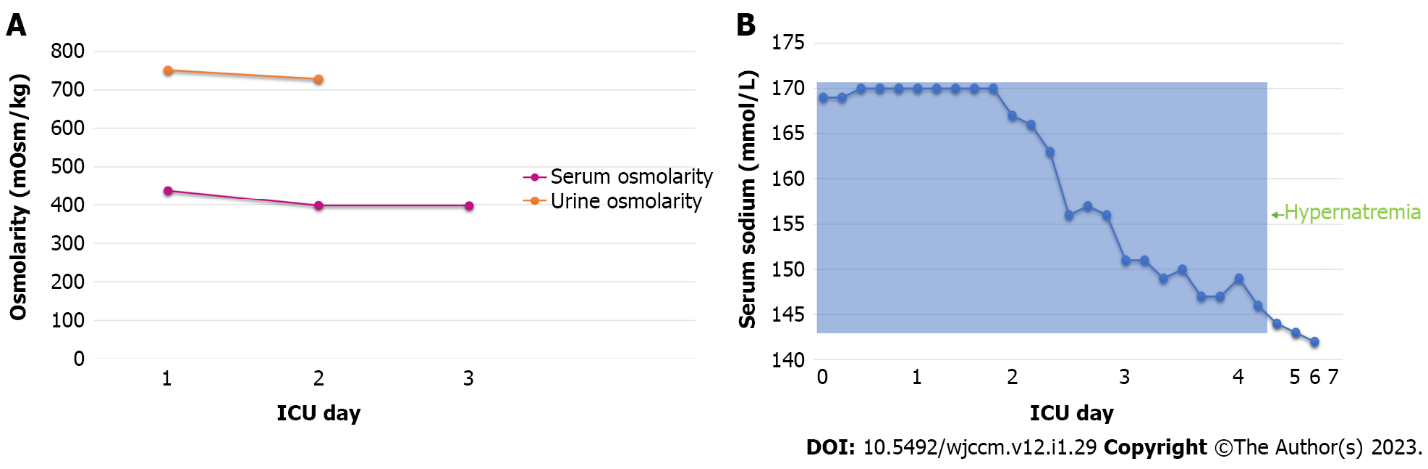 Figure 1 Critical care admission. A: Urine and serum osmolarity throughout critical care admission; B: Serum sodium throughout critical care admission. ICU: Intensive care unit.Table 1 Initial work up at presentation (day 1) in the Emergency Department and subsequent hospitalizationTable 2 Blood gas studies during intensive care unit stay after initial resuscitationTable 3 His fluid intake and output during hospital period (fluid balance and diuresis during hospital period)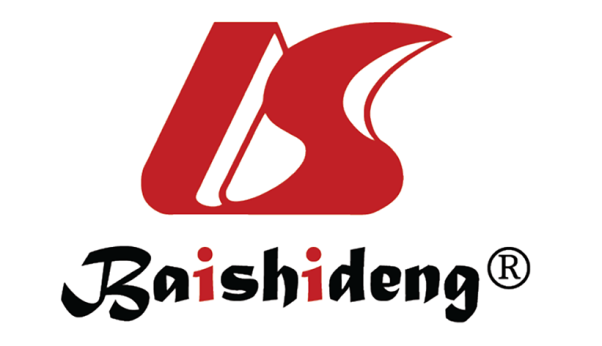 Published by Baishideng Publishing Group Inc7041 Koll Center Parkway, Suite 160, Pleasanton, CA 94566, USATelephone: +1-925-3991568E-mail: bpgoffice@wjgnet.comHelp Desk: https://www.f6publishing.com/helpdeskhttps://www.wjgnet.com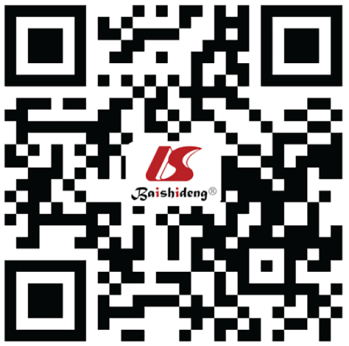 © 2023 Baishideng Publishing Group Inc. All rights reserved.IndicatorNormal valueIn the Emergency Department day 1Hospital day 2Hospital day 3Hospital day 4Hospital day 5Serum Sodium (Na)135-145 mmol/L 169Serum Chloride (Cl)98-107 mmol/L124HCO3-22-29 mmol/L1624262421Glucose70-140 mg/dL1093Serum Creatinine (Cr)0.74-1.35 mg/dL2.27Serum Potassium (K)3.6-5.2 mmol/L4.6Serum Lactate5.2-2.2 mmol/L4.14.63.91.6Serum Osmolarity276-306 mOsm/kg438Urine Osmolarity150-1150 mOsm/kg751HbA1c5.7%-6.4%> 18%pH Venous Blood Gas7.32-7.437.33Anion Gap7-152924161012Fio2/Spo296%-99%/95%-100%None/92%2 Liter (nasal cannula)/92%-98%Room Air/94%-100%Arterial blood gasNormal rangeHospital day 1 Hospital day 2PH7.35-7.45 pH7.43; 7.45; 7.487.51PCO235-48 mmHg30; 28; 2526PO228-108 mmHg78; 73; 7278Day (Hospital period)Fluid intake (mL)Fluid output (mL)15381950262002935326501900419001205539871925